IV Региональный чемпионат “Абилимпикс» Мурманской области Утверждено Организационным комитетом чемпионата “Абилимпикс» Мурманской области  12.03.2019 Председатель: Ковшира И.А. __________КОНКУРСНОЕ ЗАДАНИЕпо компетенцииСлесарное делог.Мурманск, 2019СодержаниеОписание компетенцииКомпетенция «Слесарное дело»Актуальность компетенцииТребования к квалификации. Описание знаний, умений, навыковКонкурсное заданиеЦельФормат и структура Конкурсного заданияПродолжительность (лимит времени) выполнения заданияОписание объекта (чертеж)Последовательность выполнения заданияКритерии оценкиТребования охраны труда и техники безопасностиОбщие вопросыДействия до начала работыДействия во время выполнения работДействия после окончания работДействия в случае аварийной ситуацииИнфраструктурный листМатериалы и ингредиентыОснастка, оборудование и инструментыКонтрольно-измерительные инструментыПрограммное обеспечениеСредства индивидуальной защиты и спецодеждаСредства уборкиКомпетенция «Слесарное дело»1. Описание компетенцииКомпетенция «Слесарное дело»Профессиональный стандарт «Слесарь-сборщик», утвержденный приказом Министерства труда и социальной защиты Российской Федерации от «04» марта 2014 г. №122нАктуальность компетенцииСлесарь механосборочных работ - ведущая рабочая профессия на машиностроительных предприятиях. Слесарь - специалист по ручной слесарной обработке деталей, сборке узлов и механизмов механической, гидравлической, пневматической частей изделий машиностроения.Слесарь механосборочных работ выполняет следующие виды работ:с помощью ручного и механизированного слесарно-сборочного инструмента выполняет операции по подгонке, соединению, креплению и регулировке изделий;на специальных стендах испытывает собираемые или собранные узлы и агрегаты, устраняет обнаруженные дефекты.Виды работ, выполняемые слесарем механосборочных работ:сборка, регулировка, испытания и сдача в соответствии с техническими условиями сложных и экспериментальных, уникальных машин, станков, агрегатов и аппаратов;слесарная обработка и пригонка деталей, изделий, узлов;сборка деталей под прихватку и сварку;резка заготовок из прутка и листа на ручных ножницах и ножовках;сверление отверстий по разметке, кондуктору на сверлильном станке, а также пневматическими и электрическими машинками;нарезание резьбы метчиками и плашками;соединение деталей и узлов пайкой, клеями, болтами и холодной клепкой;устранение дефектов, обнаруженных при сборке и испытании узлов и механизмов;разметка, шабрение, притирка деталей и узлов средней сложности;элементарные расчеты по определению допусков, посадок и конусности;запрессовка деталей на гидравлических и винтовых механических прессах;регулировка зубчатых передач с установкой заданных чертежом и техническими условиями боковых и радиальных зазоров;пайка различными припоями;статическая и динамическая балансировка различных деталей на специальных балансировочных станках с искровым диском, призмах и роликах.1.3. Требования к квалификации. Описание знаний, умений, навыковЗнания:Требования правил охраны труда и промышленной безопасности, электробезопасности при выполнении слесарных работТребования к организации рабочего места при выполнении слесарных работОпасные и вредные производственные факторы при выполнении слесарных работПравила производственной санитарииВиды и правила использования средств индивидуальной зашиты, применяемых для безопасного проведения слесарных работУстройство и правила безопасного использования ручного слесарного инструмента, электроинструмента и пневмоинструментаУстройство и принципы работы мерительных и разметочных инструментов, контрольно-измерительных приборовПризнаки неисправности инструментов и оборудованияПравила и способы заточки слесарного инструментаСпособы разметки и обработки простых деталейПравила, последовательность ведения слесарной обработки простых деталейНаименования, устройство и правила применения разметочного инструментаСистема допусков и посадок и их обозначение на чертежах; квалитеты и параметры шероховатости, значения твердости металлов и сплавовПравила чтения конструкторской и технологической документацииПравила, приемы и техники выполнения: разметки поверхностей заготовок; резки заготовок из прутка и листа ручным или механизированным инструментом; снятия фасок, сверления и обработкиотверстий (зенкерования, зенкования, развертывания) отверстий по разметке; установки цилиндрических и конических штифтов; запрессовки и выпрессовки подшипников и валов с натягом; установки уплотнительных элементов (манжет, колец, сальниковой набивки); нарезания резьбы метчиками, плашками; разделки внутренних пазов, шлицевых соединений; рубки, резки металлов; гибки листового металла, полосовой стали и труб; опиливания и зачистки кромок металлических деталей; шабрения металлических поверхностей; шлифования металлических поверхностей; притирки и полирования металлических поверхностей; затягивания резьбовых соединений на момент, стопорения крепежных деталей, соединений методом клепкиВиды, причины и меры предупреждения брака при слесарной обработкеПоказатели качества слесарной обработки деталиНеобходимые умения:Оценивать безопасность организации рабочего места согласно правилам охраны труда и промышленной безопасностиОценивать соответствие рабочего места правилам и требованиям производственной санитарииЧитать конструкторскую и технологическую документацию (чертежи, карты технологического процесса, схемы, спецификации)Оценивать исправность типовых инструментов, оснастки, приспособлений и оборудованияОпределять степень заточки режущего и исправность мерительного инструментаОпределять места и последовательность нанесения разметочных линий (рисок), точек при керненииВыбирать способ (вид) слесарной обработки деталей в соответствии с требованиями к параметрам готового изделияВыбирать инструменты, оборудование, оснастку и материалы для слесарной обработки деталейОценивать параметры обработанной детали на соответствие нормам и требованиям технической документации, используя типовой измерительный инструмент соответствующего класса точностиТрудовые действия:Получение карт технологического процесса и планирование работы в соответствии с данными картамиПодготовка типового измерительного инструмента, типовых приспособлений, оснастки и оборудованияПроверка наличия, исправности и правильности применения средств индивидуальной защиты, соответствия рабочего места требованиям охраны труда и промышленной безопасностиПодготовка необходимых материалов (заготовок) для выполнения сменного заданияПространственная и плоскостная разметка заготовкиРазмерная обработка и пригонка деталей с 11-17 квалитетом при помощи типовых приспособлений, оснастки и оборудованияЗамеры геометрических параметров обработанной детали2. Конкурсное задание регионального этапа Московского чемпионата «Абилимпикс - 2018» по компетенции «Слесарное дело» (категория студент/специалист)ЦельКонкурс проводится для демонстрации и оценки квалификации в данном виде мастерства.Конкурсное задание состоит только из практических заданий.Формат и структура Конкурсного заданияИндивидуальный конкурс.Изготовление сборочного изделия «Накладка дверная» из листового и прессованного металла.Конкурсное задание включает в себя 2 модуля:Подготовительные, заготовительные и разметочные работы;Изготовление и сборка.Сложность заданий остается неизменной для людей с инвалидностью.Перед началом работы все конкурсанты обязаны пройти инструктаж по технике безопасности. Надеть спецодежду, организовать рабочее место.Необходимо заранее ознакомиться с данным Конкурсным заданием и Списком инструмента и в случае возникновения вопросов задать их организаторам.В процессе выполнения конкурсных заданий (включая перерывы), участники имеют право общаться со своими экспертами только в присутствии независимого эксперта (эксперт, не имеющий заинтересованности в получении преимуществ данным участником перед другими участниками).Уточняющие вопросы конкурсант может задавать только до начала выполнения задания.В процессе выполнения задания участник должен соблюдать очередность этапов согласно конкурсному заданию.Участнику не разрешается выходить за пределы отведённого ему рабочего пространства за исключением согласованных с комиссией случаев.Продолжительность (лимит времени) выполнения заданияВремя выполнения задания - 4 часа.Описание объектаСборочное изделие «Накладка дверная», изготовленное из листового и прессованного металла. Изготовить изделие согласно чертежей и условий выполнения задания.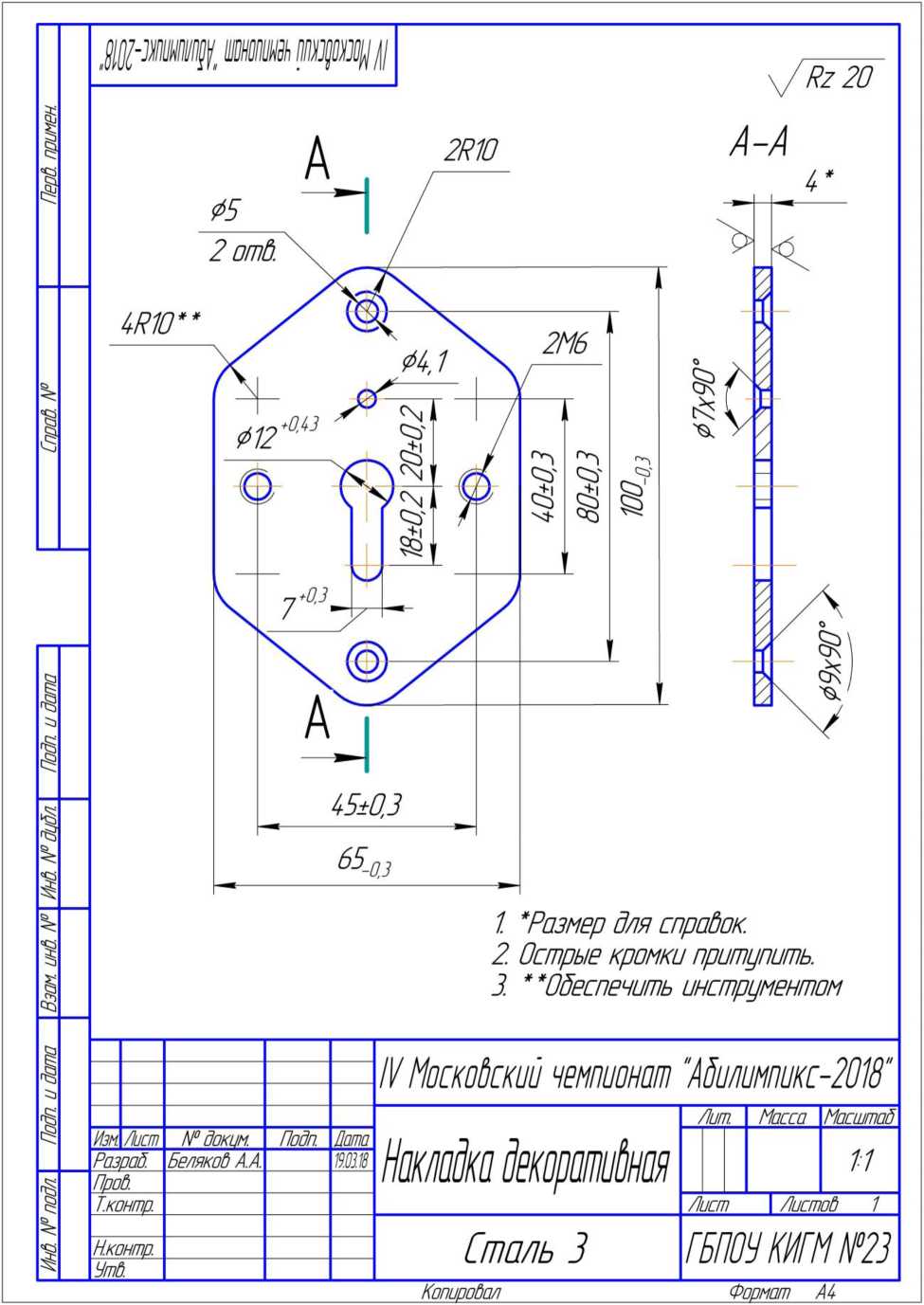 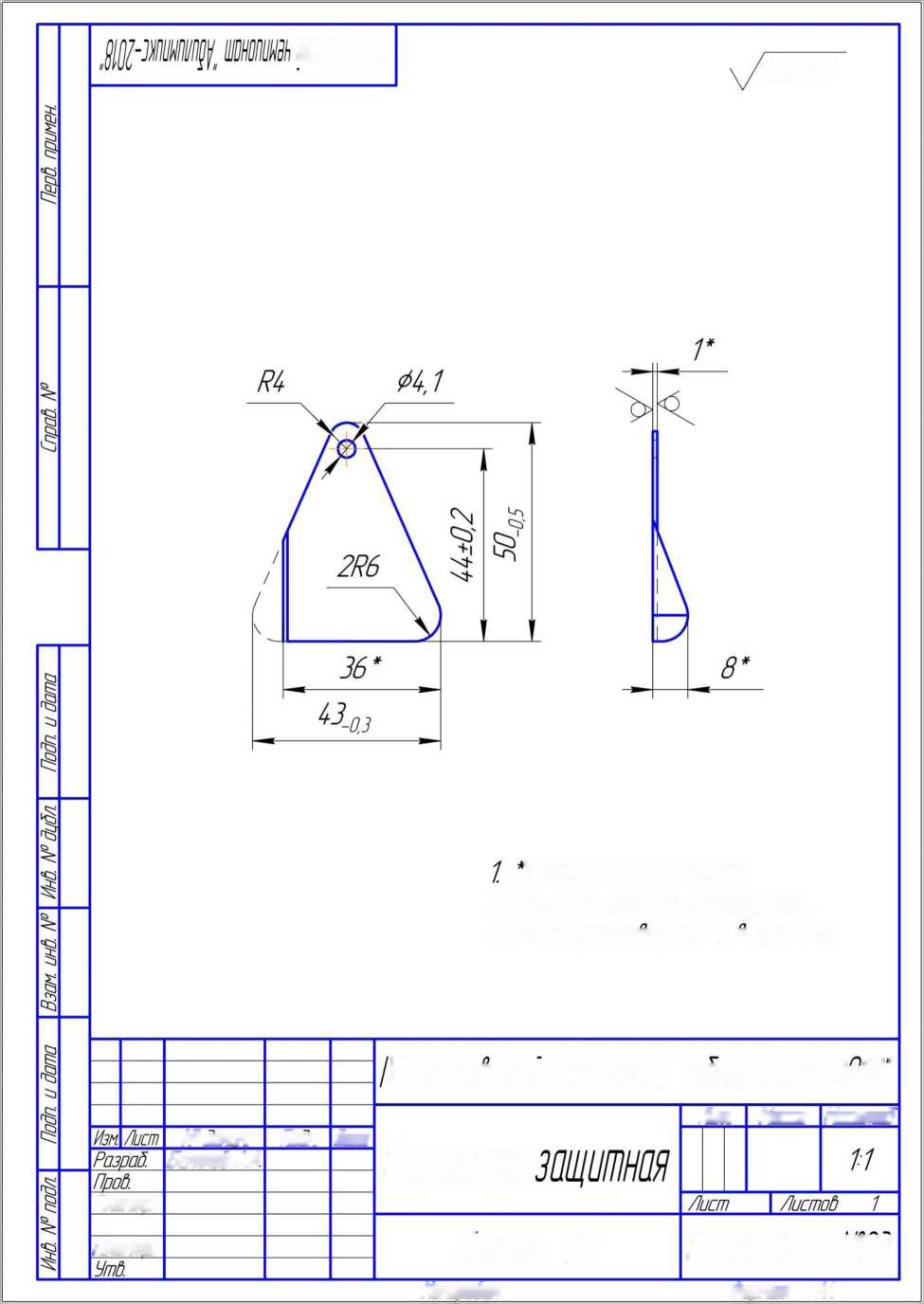 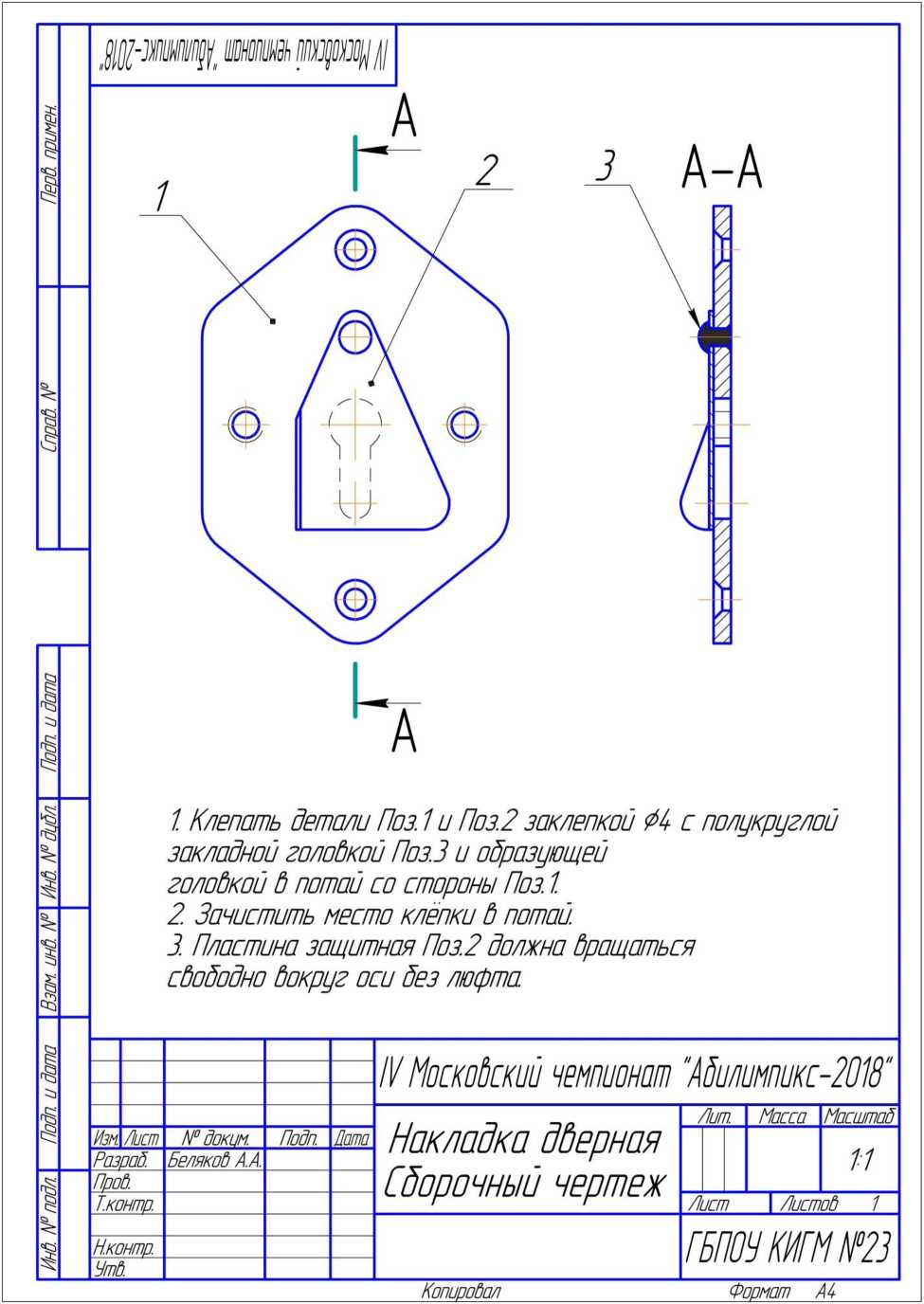 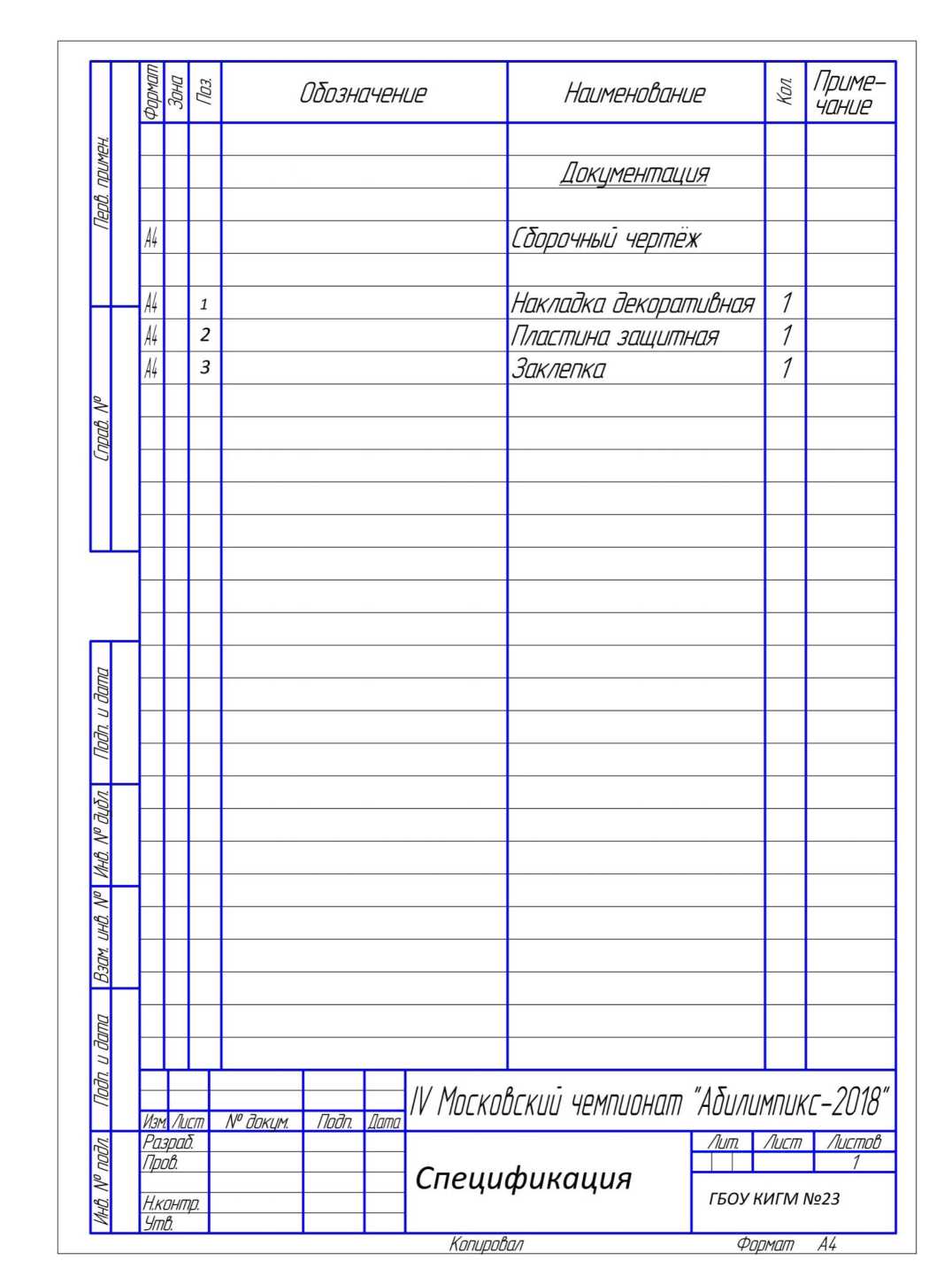 Последовательность выполнения заданияУчастникам необходимо самостоятельно выполнить следующие виды работ, без какой-либо посторонней помощи:Выполнить разметку деталейВыполнить резку деталей под размерОпилить поверхности под размер, согласно документацииВыполнить сверление и зенкование, соответствующих отверстийВыполнить нарезание резьбы, соответствующих отверстийОсуществить гибку соответствующей деталиВыполнить сборку изделия посредством клепкиМодуль 1: Подготовительные, заготовительные и разметочные работыУчастник самостоятельно должен выполнить разметку, определить базовые поверхности детали, подобрать необходимый инструмент, осуществить отделение лишнего металла от заготовки.Модуль 2: Изготовление и сборкаУчастник самостоятельно должен выполнить чистовую отделку изделия. Выполнить сверление, зенкование, нарезание резьбы соответствующих отверстий. Осуществить гибку соответствующей детали. Выполнить сборку изделия посредством клепки.Критерии оценкиОценивается сборочное изделие «Накладка дверная» (конкурсное задание) на соответствие размеров с учетом допуска на размер, геометрическим параметрам формы, параметрам шероховатости и техническим требованиям, указанным на чертеже (конкурсном задании). Общее количество баллов - 100.Описание критериев и максимального балла приведено в таблице.Оценка конкурсного задания оценивается по следующим критериям:Все баллы, начисляемые за соблюдение правил Охраны труда и Техники безопасности (от и ТБ) доводятся до сведения участников в ходе ознакомления.Если в ходе конкурса Эксперты по Технике безопасности фиксируют нарушение Участником соблюдения правил Охраны труда и Техники безопасности (ОТ и ТБ), Эксперты обязаны:при Первом нарушении: сделать предупреждение Участнику и зафиксировать нарушение в Протоколе;при Втором нарушении: зафиксировать нарушение в Протоколе и снять соответствующий балл за нарушение правил техники безопасности и гигиены.За использование Участником инструмента, приспособлений, оборудования не зафиксированных в Инфраструктурном листе, Участник снимается с соревнований без предупреждений, с составлением Протокола о применении инструмента, приспособлений, оборудования, не указанного в Инфраструктурном листе!3. Требования охраны труда и техники безопасности 3.1. Общие вопросыК выполнению конкурсного задания по слесарным работам под руководством Экспертов Компетенции «Слесарное дело» Регионального чемпионата Абилимпикс -2018 (в дальнейшем - Эксперты) допускаются лица не моложе 16 лет, прошедшие инструктаж по охране труда, медицинский осмотр и не имеющие противопоказаний по состоянию здоровья.При работе следует руководствоваться действующими инструкциями, принятыми в Российской Федерации:Типовая инструкция по охране труда слесарей механосборочных работ РД 153-34.0-03.299/1-2001;Типовая инструкция по охране труда при работе на сверлильном станке ИОТ - 028;Каждое действие Конкурсанта должно быть согласовано с Техническим экспертом.Участник соревнований должен беспрекословно выполнять указания ответственного за оборудование Технического эксперта.В случае возникновения внештатной ситуации Участник соревнований должен незамедлительно известить Эксперта.При внештатной ситуации Участнику соревнований категорически запрещается предпринимать самостоятельные действия.Если участник конкурса не выполняет требования техники безопасности, подвергает опасности себя или других конкурсантов, такой участник может быть отстранен от конкурса.Ответственность за несчастные случаи, происшедшие в помещении для проведения конкурсного задания, несут лица, как непосредственно нарушившие правила безопасной работы на электроустановках, так и лица административно-технического персонала, которые не обеспечили:выполнение организационно-технических мероприятий, предотвращающих возможность возникновения несчастных случаев;соответствие рабочего места требованиям охраны труда;проведение обучения безопасным методам работы на электроустановках.Участники должны соблюдать правила поведения, расписание и график проведения конкурсного задания, установленные режимы труда и отдыха.Действия до начала работПеред началом работы Участники должны выполнить следующие виды работ:внимательно изучить содержание и порядок проведения практического конкурсного задания, а также безопасные приемы его выполнения;надеть спецодежду, волосы тщательно заправить под головной убор;убедиться в исправности рабочего инструмента и приспособлений;подготовить необходимые для работы материалы, приспособления и разложить на свои места, убрать с рабочего стола все лишнее.Действия во время выполнения работПользоваться только исправным инструментом и приспособлениями.Не останавливать вращающийся инструмент руками или какими-либо посторонними предметами.Строго соблюдать действующие инструкции, принятые в Российской Федерации:Типовая инструкция по охране труда слесарей механосборочных работ РД 153-34.0-03.299/1-2001 (Приложение А);Типовая инструкция по охране труда при работе на сверлильном станке ПОТ - 028 (Приложение Б);Действия после окончания работПосле окончания работ каждый Участник обязан:отключить все механизмы и убрать рабочий инструмент;привести в порядок рабочее место, сдать Экспертам оборудование, материалы и инструмент;снять спецодежду и тщательно вымыть руки с мылом.Действия в случае аварийной ситуацииПри обнаружении неисправности в работе электрических устройств, находящихся под напряжением (повышенном их нагреве, появления искрения, запаха гари, задымления и т.д.), Участнику следует немедленно отключить источник электропитания и сообщить о случившемся Экспертам. Далее участники должны выполнять все указания Главного эксперта по эвакуации из здания, пожаротушению имеющимися средствами пожаротушения (в зависимости от ситуации).Для тушения электрооборудования, находящегося под напряжением, следует применять только углекислотные и порошковые огнетушители, а также сухой песок или кошму, нельзя в этом случае использовать пенные огнетушители или воду.При несчастном случае или внезапном заболевании необходимо сообщить о случившемся Экспертам, которые должны принять мероприятия по оказанию первой помощи пострадавшим, вызвать скоруюмедицинскую помощь, при необходимости отправить пострадавшего в ближайшее лечебное учреждение.Инфраструктурный лист4.1. Материалы, ингредиенты4.3. Контрольно-измерительные инструментыПриложение А
Типовая инструкцияпо охране труда при работе на сверлильном станкеНОТ - 028Общие требования охраны трудаДля работы на сверлильных станках допускаются лица достигшие 16-ти летнего возраста.К выполнению работ не допускаются лица находящиеся в болезненном состоянии, а также в состоянии алкогольного, наркотического и токсического опьянения.Работающий на сверлильном станке должен быть одет в спецодежду: халат или куртка, головной убор - берет, очки с прозрачным стеклом. Спецодежда должна быть застегнута на все пуговицы, не допускается наличие свободных концов у спецодежды, которые могут намотаться на вращающиеся детали станка в процессе работы.При выполнении работы быть внимательным не отвлекаться посторонним делами и разговорами не отвлекать других.При получении новой, незнакомой работы требовать от мастера дополнительного инструктажа по технике безопасности.В мастерской выполнять следующие правила:а)	не находиться под грузом;б)	не проходить в местах, не предназначенных для прохода;в)	не прикасаться к электрооборудованию: электролампам, электропроводам, арматуре общего освещения, не открывать двери электрошкафов;г)	не включать и не выключать (кроме аварийных случаев) машин, механизмов, станков работа на которых не поручена мастером.В случае ранения или недомогания прекратить работу, известить об этом мастера и обратиться в медпункт. Мастер обязан сообщить администрации о несчастном случае принять меры предупреждающие повторение подобных происшевствий, принять участие в составлении акта.Заметив нарушение инструкции или опасность для окружающих не оставаться безучастным - предупреди мастера, сделай замечание.Требования охраны труда перед началом работы.Привести в порядок свою одежду: застегнуть обшлага рукавов, волосы убрать под головной убор, надеть очки.Осмотреть станок на наличие механических повреждений, убедиться в исправности патронов, механизмов подачи, органов управления, крепежных приспособлений и ручного инструмента.Визуально проверить состояние изоляции токоподводящих проводов, наличие заземления станка, убедиться в отсутствии механических повреждений.Убедиться в исправности и достаточности освещенности рабочего места.Не использовать лавки, стулья, табуреты, подставки имеющие механические повреждения, которые могут привести к опрокидыванию или травмам.Уложить детали, поступившие на сверловку так, чтобы они не загромождали рабочего места.Убедиться в наличие и исправности ограждения.Убрать всё лишнее со станка, не имеющее отношения к работе.В случае неисправности станка или нарушении иных пунктов инструкции к работе не приступать и сообщить об этом мастеру.Требования охраны труда во время работы.Тщательно закрепить обрабатываемое изделие на столе станка при помощи тисков, струбцин, кондукторов, упорных клиньев. Сверлить детали удерживая их руками запрещается.Устанавливается сверло только при полной остановке станка, необходимо надёжно и прочно закрепить его в патроне затем в шпинделе.При ручной подаче при сверлении на проход нажимать только на рычаг воизбежании поломки машины.Не тормозить станок нажимом руки на шпиндель или патрон.Не допускать наматывания стружки на сверло, если стружка намоталась, останови станок сними ее щеткой или крючком.Уборка стружки непосредственно руками воспрещается, удалять стружку только крючком или щеткой, не сдувать ртом, не выдувать из отверстий.Для выбивки сверла из шпинделя пользоваться специальными приспособлениями.Не работать на станке в рукавицах, перчатках или с забинтованными пальцами.Пользоваться ключами размеры которых соответствуют головкам болтов, не отвёртывать гайки зубилом или молотком, не вставлять прокладки между звеном ключа и гайкой.Во время прохода не проверять пальцами снизу детали выход сверла.Укладывать заготовку, готовые изделия, инструмент и приспособления устойчиво на предназначенные места в прочные штабели или тару, не пользоваться для этой цели столом или станиной станка.Выключить станок при ослаблении крепления сверла или изделия на столе, а так же в случае заедания инструмента.При наличии на станке механической подачи инструмента использовать только ее.При заточке сверла соблюдать инструкцию о работе на наждачном станке.Требования охраны труда в аварийных ситуациях.При появлении признаков короткого замыкания, искрения, возгорания, задымления:а)	отключить станок;б)	выключить рубильник;в)	сообщить мастеру;г)	приступить к тушению пожара;д)	сообщить мастеру;е)	вызвать пожарную команду по телефону 01.При появлении посторонних механических звуков, скрежета, ударов:а)	отключить станок;б)	сообщить мастеру;в)	вызвать слесаря по ремонту оборудования.При ранение во время работы сообщить мастеру, оказать первую помощь пострадавшему, при необходимости отправить его в ближайшее лечебное учреждение, сообщить о несчастном случае администрации.Требования охраны труда по окончании работы.Отвести сверло от заготовки и выключить станок.После остановки вращения сверла удалить стружку со станка с помощью щетки, а из пазов станочного стола металлическим крючком. Не сдувать стружку ртом и не сметать ее рукой.Протереть и смазать станок, промасленную ветошь убрать в металлический ящик с крышкой.Снять спецодежду, вымыть руки с мылом.Проветрить помещение мастерской.Приложение Б
Типовая инструкцияпо охране труда при работе на заточном станке
ИОТ-0411. Общие требования охраны трудаК работе на заточном станке допускаются лица в возрасте не моложе 17 лет, прошедшие соответствующую подготовку, инструктаж по охране труда, медицинский осмотр и не имеющие противопоказаний по состоянию здоровья.При работе на заточном станке соблюдать правила внутреннего трудового распорядка, установленные режимы труда и отдыха.При работе на заточном станке возможно воздействие на работающих следующих опасных факторов: отсутствие защитного кожуха абразивного круга и защитного экрана;травмирование глаз (ранение, засорение, ожоги);ранения осколками абразивного круга или инструмента из-за большого зазора между подручником станка и абразивным кругом; захват одежды или волос вращающимися деталями станка;неисправности электрооборудования станка и заземления его корпуса.При работе на заточном станке должна использоваться следующая спецодежда и индивидуальные средства защиты: халат, берег, защитные очки. На полу около станка должна быть деревянная решетка с диэлектрическим резиновым ковриком.В мастерской должна быть медаптечка с набором необходимых медикаментов и перевязочных средств для оказания первой помощи при травмах.Работающие обязаны соблюдать правила пожарной безопасности, знать места расположения первичных средств пожаротушения. Мастерская должна быть обеспечена первичными средствами пожаротушения: огнетушителем пенным, огнетушителем углекислотным или порошковым и ящиком с песком.При несчастном случае пострадавший или очевидец несчастного случая обязан немедленно сообщить администрации учреждения. При неисправности оборудования прекратить работу и сообщить об этом администрации учреждения.В процессе работы соблюдать правила ношения спецодежды, пользования средствами индивидуальной защиты, соблюдать правила личной гнгнены, содержать в чистоте рабочее место.Лица, допустившие невыполнение или нарушение инструкции по охране труда, привлекаются к дисциплинарной ответственности в соответствии с правилами внутреннего трудового распорядка и, при необходимости, подвергаются внеочередной проверке знаний норм и правил охраны труда2. Требования охраны труда перед началом работыНадеть спецодежду, волосы тщательно заправить под берег.Убедиться в наличии и надежности крепления защитного кожуха абразивного круга и концов шпинделя, а также защитного экрана.Проверить наличие и надежность соединения защитного заземления с корпусом станка.Убедиться в отсутствии трещин и сколов на абразивном круге.Установить подручник для заточки инструмента на расстоянии 2-3 мм от абразивного круга и надежно закрепить его.Проверить исправную рабспу станка на холостом ходу, отступив в сторону от опасной зоны напротив круга, убедиться в отсутствии биения абразивного круга, а также в исправной работе микровыключателя защитного экранаПроветрить помещение мастерской.Требования охраны труда во время работыПри заточке инструмента надежно удерживать его руками, плавно, без рывков больших усилий подводить его к абразивному кругу несколько выше его горизонтальной оси.Во избежание засорения глаз частицами абразивного круга не производить заточку инструмента без защитных очков.Не наклоняться близко к вращающемуся абразивному кругу.Не определять на ощупь остроту и ровность заточки инструмента. Качество заточки определять после того, как инструмент отведен от круга и выведен в безопасную зону.Не производить заточку инструмента на неисправном абразивном круге и при большом его биенииНе производить заточку инструмента на боковой поверхности абразивного круга, не стоять в направлении плоскости его вращения.Не класть на корпус станка инструмент и другие предметы.Не оставлять работающий станок без присмотра.Требования охраны труда в аварийных ситуацияхПри возникновении неисправности в работе станка, появлении сильного биения абразивного круга, увеличении зазора между подручником и абразивным кругом более 3 мм, а также при неисправности заземления корпуса станка прекратить работу, отвести инструмент от абразивного круга и выключить станок. Работу продолжать только после устранения неисправности.При загорании электрооборудования станка немедленно выключить станок и приступить к тушению очага возгорания углекислотным, порошковым огнетушителем или песком.При получении травмы оказать первую помощь пострадавшему, при необходимости отправить его в ближайшее лечебное учреждение и сообщить об этом администрации учреждения.Требования охраны труда по окончании работы5.1 Выключить станок, и после его остановки вращения убрать абразивную пыль щеткой. Не сдувать абразивную пыль ртом и не сметать ее рукой.Снять спецодежду и тщательно вымыть руки с мылом.Проветрить помещение мастерской.РазделКритерийОценкиОценкиОценкиРазделКритерийСубъективнаяОбъективнаяОбщаяАБезопасность (Соблюдение ОТ и ТБ)044ВОрганизация рабочего места (ОРМ)022СРазмеры (Накладка декоративная, Пластинка защитная)08080DОбработка кромок деталей044ЕСборка изделия (клепка)55FВнешний вид изделия505Итого =595100РазделКритерийСпособ оцениванияАБезопасность (Соблюдение ОТ и ТБ)Личная безопасность во время работы и электрическая безопасность при работе с электроинструментами.ВОрганизация рабочего места (ОРМ)Организация рабочего места (ОРМ) соответствует нормам охраны труда.СРазмеры (Накладка декоративная, Пластинка защитная)Действительные размеры детали оцениваются посредством сравнения с размерами по чертежу.DОбработка кромок деталейОбработка кромок оценивается наличием/отсутствием острых кромок, заусенец.ЕСборка изделия (клепка)Сборка оценивается наличием клепки, прочностью соединения деталей.FВнешний вид изделияВнешний вид изделия оценивается путем внешнего осмотра экспертами (5 экспертов).НаименованиеКол-во наПримечаниеодногоучастника